2018 NEW PRODUCTSWAterfowl SHOTSHELLSpeed-ShokSpeed kills ducks and geese. Now it kills even cleaner with redesigned Federal® Speed-Shok®. Its Catalyst™ primer and faster burning powders dramatically reduce residue, while its optimized velocities knock birds out of the sky. Now available in sub-gauge loads and high-velocity 12-gauge offerings.Features & BenefitsNew and improved loadsFaster-burning, cleaner propellant leaves drastically less residue in the barrel and actionCatalyst high-performance primer provides the most complete, consistent ignition possibleOptimized velocitiesNew sub-gauge and high-velocity 12-gauge loadsPart No.	Description	MSRPWF107 T, BBB, BB, 2	Speed-Shok 10 gauge 3 1/2” 1 1/2 oz. 1450 fps	$33.95 NEWWF133 T, BBB, BB, 1, 2, 3, 4	Speed-Shok 12 gauge 3 1/2" 1 3/8 oz. 1550 fps	$24.95 NEWWF134 T, BBB, BB, 1, 2	Speed-Shok 12 gauge 3 1/2" 1 1/2 oz. 1500 fps	$24.95 NEWWF142 T, BBB, BB, 1, 2, 3, 4	Speed-Shok 12 gauge 3" 1-1/4 oz. 1450 fps	$18.95 NEWWF143 T, BBB, BB, 1, 2, 3, 4, 6	Speed-Shok 12 gauge 3” 1 1/8 1550 fps	$17.95 NEWWF145 BB, 2, 3, 4, 6	Speed-Shok 12 gauge 2 3/4" 1 1/8 oz. 1550 fps	$15.95 NEWWF168 BB, 2, 4	Speed-Shok 16 gauge 2 3/4" 15/16 oz. 1350 fps	$26.95 NEWWF208 4, 6, 7	Speed-Shok 20 gauge 2 3/4" 3/4 oz. 1500 fps	$12.95 NEWWF209 1, 2, 3, 4	Speed-Shok 20 gauge 3" 7/8 oz. 1500 fps	$18.95 NEWWF283 6	Speed-Shok 28 gauge 2 3/4" 5/8 oz. 1425 fps	$19.95 NEWWF413 6	Speed-Shok .410 3" 3/8 oz. 1400 fps	$19.95 NEW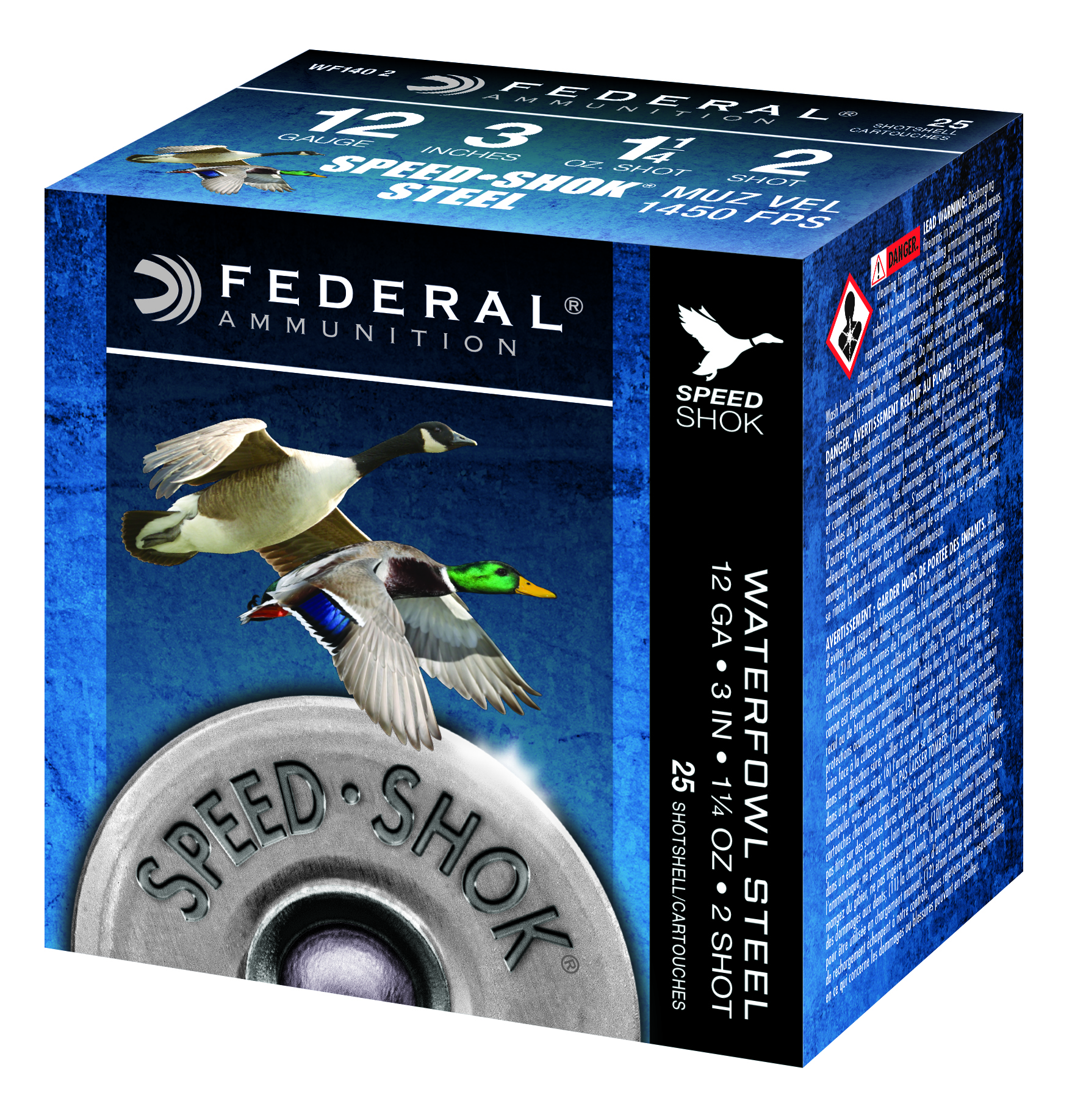 